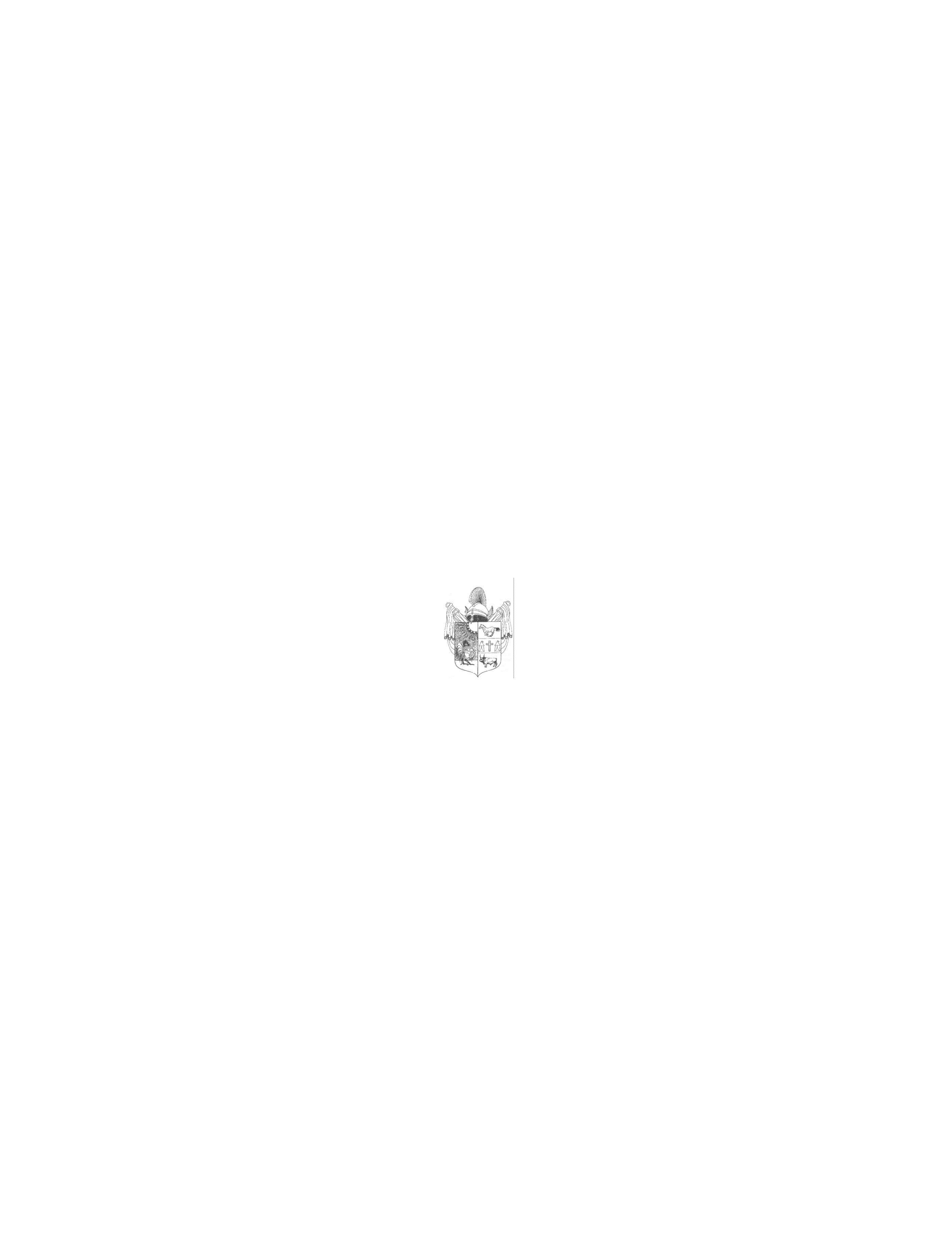 M e g h í v óMagyarország helyi önkormányzatairól szóló 2011. évi CLXXXIX. törvény 44.§- a, valamint Üllés Nagyközségi Önkormányzat  Képviselő-testületének a Képviselőtestület  és Szervei Szervezeti és Működési Szabályzatáról  szóló 11/2016.(VIII.30.) önkormányzati rendeletének 9.§-a alapjána képviselő-testület rendes, sorosülését2016. szeptember 27-én, kedden 17 órára összehívom, az ülésre ezúton tisztelettel meghívom.Az ülés helye: Üllési Polgármesteri Hivatal, Házasságkötő Terem		            (6794 Üllés, Dorozsmai u. 40.)   Napirendek: 1) Tájékoztató lejárt határidejű képviselőtestületi határozatok végrehajtásáról     Előadó: Nagy Attila Gyula polgármester 2) Település közbiztonsági helyzete     Előadó: Köles Attila Mórahalmi Rendőrőrs rendőrkapitánya                  Barna Dániel Üllési Polgárőr Egyesület elnöke 3)Beszámoló a település közművelődési helyzetéről     Előadó: Meszesné Volkovics Szilvia Déryné Kulturális Központ igazgatója Aktuális kérdések 4.) RENDELET-tervezet az egészségügyi alapellátás körzeteiről      Előadó: Nagy Attila Gyula polgármester5.) A szociális célú tűzifavásárlás pályázathoz szükséges önerő biztosítása     Előadó: Nagy Attila Gyula polgármester6.) Csigabiga Óvoda és Bölcsőde Szervezeti és Működési Szabályzatának, a Házirendjének és a Munkatervének jóváhagyása      Előadó: Marótiné Hunyadvári Zita Csigabiga Óvoda és Bölcsőde vezetője7.) Pályázat benyújtása a „Csatlakozási konstrukció az önkormányzati ASP rendszer országos kiterjesztéséhez” tárgyú KÖFOP-1.2.1.- VEKOP-16 kódszámú pályázatra     Előadó: Nagy Attila Gyula polgármester8.) Polgármester szabadság felhasználása     Előadó: Nagy Attila Gyula polgármester9.) Négyforrás Nonprofit Kft. tagi kölcsön iránti kérelme      Előadó: Nagy Attila Gyula polgármesterZárt ülés 10 .) Étkezési térítési díjhátralékok        Előadó: Dr. Borbás Zsuzsanna jegyzőTanácskozási joggal meghívottak: Dr. Borbás Zsuzsanna jegyző, Dr. Zélity László Szegedi Rendőrkapitányság vezetője, Köles Attila Mórahalmi Rendőrőrs őrsparancsnok, Liebhaber Gábor mezőőr, Dr. Szántó Mária a Mórahalmi Járási Hivatal vezetője, Marótiné Hunyadvári Zita Csigabiga Óvoda és Bölcsőde vezetője, Bokor Józsefné bölcsődevezető, Sárközi Emília iskolaigazgató, Móczár Gabriella Szociális Központ tagintézmény-vezető, Meszesné Volkovics Szilvia a Déryné Kulturális Központ igazgatója, Fodorné Bodrogi Judit Önkormányzati Konyha vezetője, Czékus Péter Technikai Csoport vezetője, Dr. Ország Orsolya és Dr. Csonka Erika háziorvosok, Dr. Vezendi Tamás fogorvos, Kiss Ilona és Kelenczés Anikó védőnők.Ü l l é s, 2016. szeptember 22.Nagy Attila Gyulapolgármester